TMEIC Receives the 2018 Global Company of the Year Award in the Industrial Power Electronics Category from Frost & Sullivan – Winning the Most Prestigious Global Award for the Fourth Year in a Row –Toshiba Mitsubishi-Electric Industrial Systems Corporation (hereinafter, “TMEIC”; President & CEO Masahiko Yamawaki) received the most prestigious 2018 Global Company of the Year Award in the Industrial Power Electronics category by the major research and consulting firm Frost & Sullivan based in California in the United States. Frost & Sullivan generates business growth initiatives globally with an emphasis on market research, analysis and consulting. The firm selects companies by market in areas such as Japan, the Asia Pacific and other areas globally and bestows Best Practice Awards annually to companies that have achieved outstanding performance in respective industries. The Global Company of the Year Award is the highest honor. Previously, TMEIC won the Global Company of the Year Award for the third consecutive year in the PV inverter category and the award received this year marks the fourth year in a row.Frost & Sullivan presented this year’s award in recognition of various factors, including TMEIC’s high reputation gained from its customers in the industrial power electronics field and proposal of its PEiE (Power Electronics in Everything) concept geared toward CO2 reduction and a sustainable future. The Company was also highly regarded for its high-performance PV inverters which efficiently generate renewable energy; both Uninterruptible Power Supply (UPS) systems and motor drive systems installed with advanced technology that contributes to making highly efficient use of energy.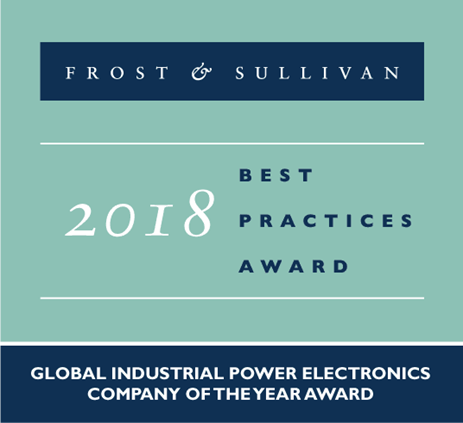 About Frost & Sullivan Frost & Sullivan, the Growth Partnership Company, works in collaboration with clients to leverage visionary innovation that addresses the global challenges and related growth opportunities that will make or break today’s market participants. Our “Growth Partnership” supports clients by addressing these opportunities and incorporating two key elements driving visionary innovation: The Integrated Value Proposition and The Partnership Infrastructure.Frost & Sullivan website: http://www.frost.comFrost & Sullivan Japan K.K. website: http://www.frostjapan.com/Media inquiries: For further information, please contact the Corporate Branding Group, Corporate Planning Division, TMEIC.Tokyo Square Garden, 1-1, Kyobashi 3-chome, Chuo-ku, Tokyo 104-0031, Japan Tel: +81-3-3277-4319; Fax: +81-3-3277-4578 http://www.tmeic.co.jp/In order to respond to the needs of manufacturing sites that serve as a foundation for supporting society, TMEIC always sets its eyes on the future of industry, society and the environment as an industrial systems integrator striking a balance between the development of society and a beautiful global environment. TMEIC will contribute to manufacturing and environmental management through leading-edge technologies based on its core technologies of rotating machinery, power electronics and engineering.